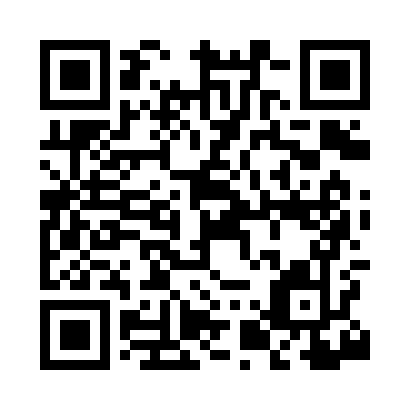 Prayer times for West Wind, Georgia, USAMon 1 Jul 2024 - Wed 31 Jul 2024High Latitude Method: Angle Based RulePrayer Calculation Method: Islamic Society of North AmericaAsar Calculation Method: ShafiPrayer times provided by https://www.salahtimes.comDateDayFajrSunriseDhuhrAsrMaghribIsha1Mon5:136:351:445:278:5310:152Tue5:136:361:445:278:5310:153Wed5:146:361:445:288:5310:154Thu5:146:361:455:288:5310:155Fri5:156:371:455:288:5210:146Sat5:166:371:455:288:5210:147Sun5:166:381:455:288:5210:148Mon5:176:391:455:288:5210:139Tue5:186:391:455:298:5210:1310Wed5:186:401:465:298:5110:1211Thu5:196:401:465:298:5110:1212Fri5:206:411:465:298:5110:1113Sat5:216:411:465:298:5010:1114Sun5:216:421:465:298:5010:1015Mon5:226:431:465:298:5010:1016Tue5:236:431:465:298:4910:0917Wed5:246:441:465:298:4910:0818Thu5:256:441:465:298:4810:0819Fri5:266:451:465:298:4810:0720Sat5:266:461:465:298:4710:0621Sun5:276:461:475:308:4610:0522Mon5:286:471:475:308:4610:0523Tue5:296:481:475:298:4510:0424Wed5:306:481:475:298:4510:0325Thu5:316:491:475:298:4410:0226Fri5:326:501:475:298:4310:0127Sat5:336:501:475:298:4310:0028Sun5:346:511:475:298:429:5929Mon5:346:521:475:298:419:5830Tue5:356:521:465:298:409:5731Wed5:366:531:465:298:399:56